Preetham 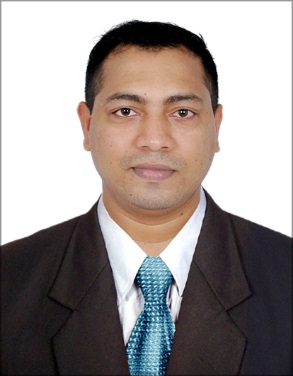 Email: preetham.232518@2freemail.com Visa Status – Visit VisaCurrent Location – Al Nahda, DubaiCORE COMPETENCIESBBA professional with 9+ years of expertise in customer service and relationship management.Data analysis by gathering customer feedback and improving customer experience.  Perform at the highest level of my potential to achieve the set goals and targets of the organization. Excellent interpersonal, analytical and organizational skills.ACADEMIC QUALIFICATION
Bachelor of Business Administration * – Specialized in Marketing and Sales *TECHNICAL SKILLS Expertise in MS-Office products such as MS-Excel, MS-Outlook, MS-Word & MS-Power Point.Worked on handling queries related to tax and insurance through phone, email and chat.STRENGTHSGoal driven achiever where strengths include excellent planning and organization skills.Good managerial capabilities and the ability to work efficiently in a team. Good analytical ability, punctuality and sincerity. Adaptability and learning ability.  ACHIEVEMENTSSupervising the Customer Support team in the absence of Team Manager.Awarded “Outstanding Performer” 12 times during my stint at Cognizant.Awarded “WOW” 8 times during 2014 - 2015 at Cognizant. Awarded “Opel” during 2015 at Cognizant.Awarded “Spot Light” 4 times during 2016 at Cognizant.Awarded “Eagle” during 2009 in recognition of innovative initiatives at Cognizant by Sr. Director of the company.  PROFESSIONAL SKILLSAssisting subordinates on product knowledge.Suggested techniques and script changes for better and smooth verification of policy details which has resulted in a fourfold increase in the productivity of the particular line of business.Anticipating and responding to change.Good Time Management skills and work under deadlines.Comprehensive problem solving abilities.Effective call handling skill.WORK EXPERIENCECustomer Support - (Cognizant Technology Solutions) Dec 2007 – Sep 2017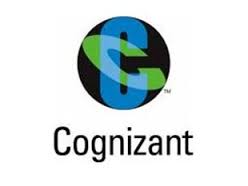 Insurance Related Roles and Responsibilities:Verifying home and auto insurance policies such as policy type, premium amount, dwelling coverage;Prepare insurance claim forms or related documents and review them for completeness;Correspond with insured or agent to obtain information or inform them about account status or changes;Review and verify data such as age, name, address and principal sum and value of property on insurance applications and policies;Tracking & verifying all insurance policies and preparing chart for presentations every week;Notify insurance agent and accounting department of policy cancellation;Assure that staff is provided with proper training, instruction, tools and methods to perform their jobs;Represent company in a professional manner at all times;offering solutions to management regarding process related queries, understanding the performance metrics based on data, analyzing the trends and internal quality reports to identify the areas for improvement;Provide training to new batches on processes, tools & techniques;Y Jack calls of team members to rate their recorded calls against quality;Provide feedback to better their quality and productivity.Tax Related Roles and Responsibilities:Responsible for implementing and understanding of client policies and solution offering;Verification of loan documents and updating loan and tax information;Procurement of tax amounts based on assessed value of the property;Taking the initiative to advocate conflict solving and critical decision making skills in pressured work environment;Updating the process documents for various projects as per client policies;Experience in US real estate mortgage, property tax procurement unit for our multinational;Clients, property tax calculation, developing new processes and ensuring adherence to high standards;Adhering to Quality standards for team performance;Investigation of clients assessed property value using systems and tools;Receiving and verifying clients details from all the reputed banks in the US;Issues and concerns raised with relevant US tax offices;Handling large client portfolio and assisting them in calculating their property tax and sending them their weekly and monthly valuation activities;Following up with the counter party and clients for any type of discrepancy;Resolving clients queries pertaining to tax discrepancies, security setup as well as their property documents.Personal Information:- Date of Birth	- 08 December 1986- Gender		- Male- Languages		- English, Hindi, Kannada and TuluPassport Details:Date of Issue:    19/01/2017Date of Expiry: 18/01/2027Declaration:I hereby declare that the information furnished above is complete and true to the best of my knowledge. I am committed to be loyal towards my work and to my employer.Preetham